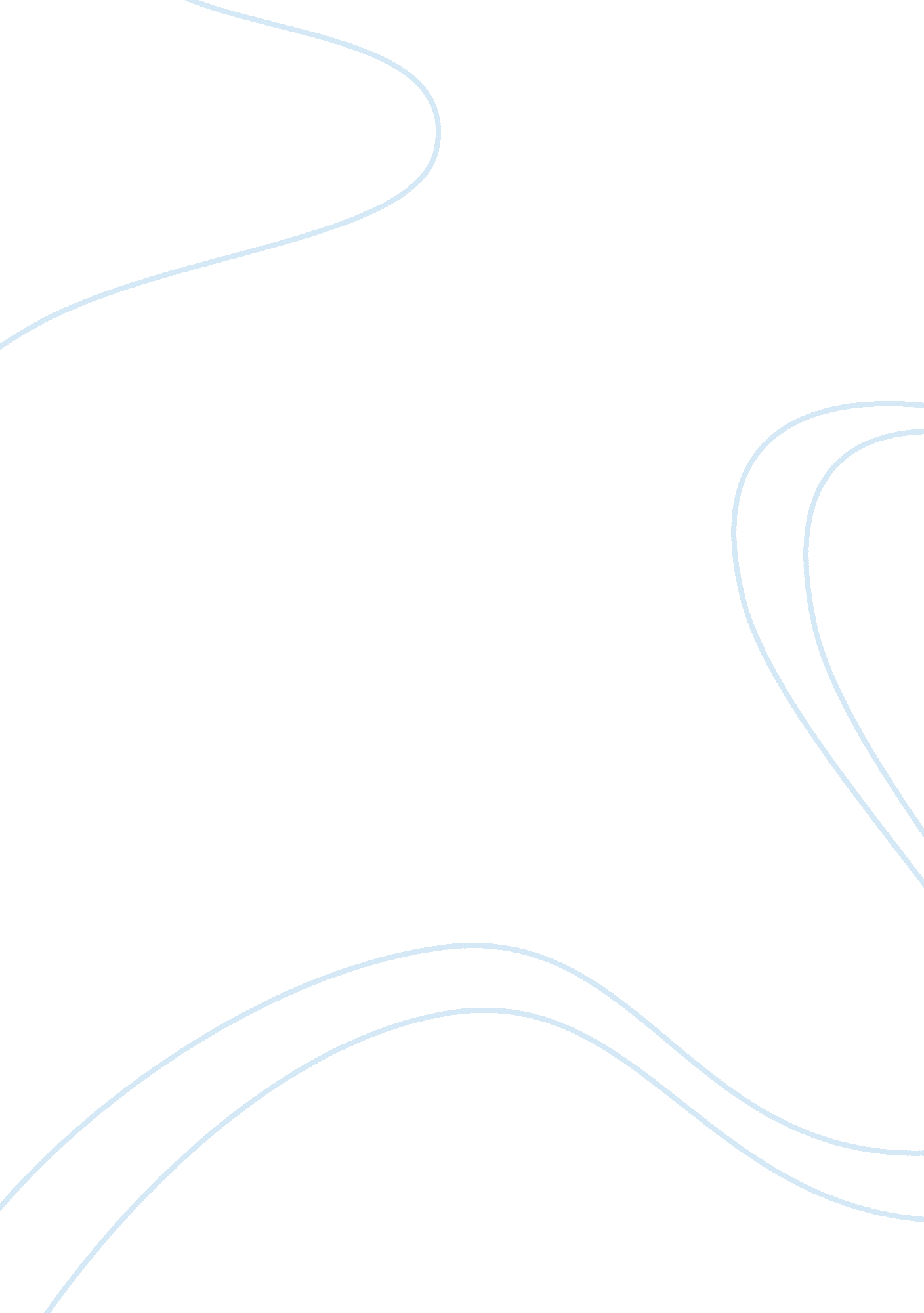 Anaylsis essay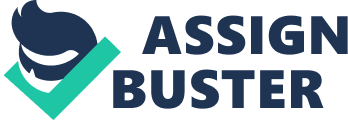 Do you ever feel like someone or something is trying to hinder you from prospering and obtaining your integrity? In Demi Lovato’s song “ Skyscraper” she tells a triumphant story. Demi reveals her strength and courage through her lyrics. She tells someone or something they can try everything to discourage her, but it will not stop her progress to rise above all obstacles. Demi’s song tells her testimony of overcoming hurdles and inspires others not to give up no matter what the situation is. Sometimes in life something or someone can make a person feel distraught about his or self. In the beginning of song Demi’s tone of voice reveals sadness and mistrust. In verse one of “ Skyscraper” Demi states “ skies are crying, as she watches while catching tear drops in her hand” (lines 1-2). She describes rain as skies crying to reveal that she’s in a state of sadness as she watches it. She then sings, “ Only silence as it’s ending like we never had a chance” (ll. 3-4). As a result of her statement, Demi relates to those who might be in the same situation or struggle similar to hers. It also makes her feel as if she will never have the chance to overcome her detriments. She goes on to ask the question “ Do you have to make me feel like there’s nothing left of me (ll. 5-6)”. Demi Lovato is practically confessing to others how their actions make her feel worthless and unappreciated. I imagine those who are depressed, abused, and angered might feel as she did. In the chorus, she declares, “ you can take everything she has and you can break everything she is like she’s made of glass or paper” (ll. 7-10). Demi compares herself to glass and paper cause it’s easy to tear but it is also replaceable. She then goes on to describe herself as a skyscraper (ll. 13-14). My belief is she’s saying people or obstacles can break her but she will always rise up and stand strong. She described herself as a skyscraper because it is a tall, strong building that takes a long time to construct. So while Demi was dealing with her obstacle, which was her construction, she was preparing herself to become something beautiful. After a skyscraper is constructed it’s a marvelous, tall, and strong building full of stories. Demi’s trials and tribulations constructed her into someone who is strong and independent. In the second verse Demi starts to become stronger in finding out she really is and what she is capable of. Likewise, in the tone of the song’s beat becomes stronger and more intense. In the song she stated, “ I awaken and untangle you from me” (ll. 15-16). She decides that her problems will no longer hold her captive. She then asks the rhetorical question, “ Would it make you feel better to watch me while I bleed” (ll. 17-18). Demi basically is asking others who are judging her would they rather help her or get excitement out of tearing her down. She then goes on to sing, “ All her windows still are broken but she’s standing on her feet” (ll. 19-20). Even though she still is going through the daily rigors of life she will remain to stand on her own. She’s faced her impediment and now decides to take over the circumstance. No matter what people might say or do she doesn’t allow it to worsen her predicament. In the bridge she sang, “ Go run, run, run, I’m gonna stay right here, watch you disappear” (ll. 29-30). Demi took a stand and told her giants she is not going anywhere. She also meant that she was going to fight and overcome her setback until she succeeded. She began to sing, “ Go run, run, run, yeah, it’s a long way down but I am closer to the clouds up here” (ll. 31-33). In lines thirty-one through thirty-three she realized she had finally become a skyscraper. Even though her problems might have traveled to the top of the skyscraper with her, she learned how to let them go. She told her hurdles and discouraging people that she was closer to the clouds which means she was closer to the heavens and God and that gave her a sense of peace. Likewise, the video interprets Demi’s song to inspire others also (“ YouTube”). In the beginning of the video you can notice tracks in the middle of a desert. Then, Demi comes along walking on those tracks like someone left her there alone revealing a sign of despair. Her facial expressions show sadness and confusion. She also begins to cry while singing the first verse. Through the second verse you can see her facial expressions and her voice become stronger. She then begins to gain a sense of strength. Also, through the chorus she’s walking on glass barefooted and she didn’t bleed one time. Her walking on glass represents how she will continue to strive despite the pain others try to cause. Throughout the video Demi kept showing a cross tattooed on her hand which represents faith and peace. She also wore a white dress that revealed purity. As I watched the video I noticed that Demi had a black sheet around her, which was her stumbling block, and close to the end of the video she had let it go. In the video Demi portrays her power of overcoming her troubles (“ YouTube”). Overall, Demi Lovato’s song was her story to others. She inspired people to never give up on their dreams no matter how hard the situation is. She also inspired me not to lose my integrity and hope because it will be with you when nothing else is. The song and video inspired others to keep their heads up and always have faith. Demi kept determination and perseverance through her trials and tribulations. Everybody in life is going experience burdens but it doesn’t mean they have to let it break them. She never gave up on herself and that is what matters the most. Demi is a great example to today’s society and youth. She portrays strength and dedication. Through it all, Demi’s song will continue to be an inspiration to her and others. 